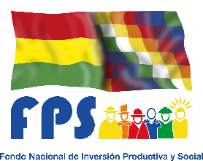 FONDO NACIONAL DE INVERSIÓN PRODUCTIVA Y SOCIALPUBLICACIÓNINVITACIÓN A PRESENTAR EXPRESIONES DE INTERES A CONSULTORES INDIVIDUALES PARA PROYECTOS FINANCIADOS CON EL CONVENIO DE PRÉSTAMO BIRF 87350-BO DEL BANCO MUNDIAL Cochabamba, 08 de octubre de 2021 EXPRESIONES DE INTERÉSEsta Invitación a presentar expresiones de interés, se formula como resultado de la aprobación del Plan de Adquisiciones para este proyecto. EL ESTADO PLURINACIONAL DE BOLIVIA ha recibido del Banco Internacional de Reconstrucción y Fomento BIRF un Convenio de Préstamo BIRF 87350-BO, para financiar parcialmente el costo del PROYECTO DE ALIANZAS RURALES PAR II – FINANCIAMIENTO ADICIONAL (PAR II-FA) y se propone utilizar parte de los fondos de este préstamo, para efectuar la contratación de los servicios de:SUPERVISION CONST. PUENTE VEHICULAR HUGO - SINDICATO VILLA SAN JAVIER - D6 (VILLA TUNARI)Por lo mencionado anteriormente, el Fondo Nacional de Inversión Productiva y Social, invita a consultores elegibles a expresar su interés en prestar los servicios mencionados anteriormente. Los consultores interesados deberán proporcionar información que indique que están calificados para suministrar los servicios de Supervisión de Obra de acuerdo al formulario adjunto y que deberá contar con experiencia solicitada en los Términos de Referencia.Los consultores individuales serán seleccionados conforme a los procedimientos indicados en el folleto del Banco Mundial titulado Normas: SELECCIÓN Y CONTRATACIÓN DE CONSULTORES CON PRÉSTAMOS DEL BIRF, CRÉDITOS DE LA AIF Y DONACIONES POR PRESTATARIOS DEL BANCO MUNDIAL, enero de 2011.Los consultores interesados pueden obtener más información, de los correspondientes documentos de antecedentes en la dirección indicada abajo en horarios de oficina, es decir de 08:00 a 16:00. Asimismo, estos documentos pueden ser obtenidos de la página web del SICOES.Las expresiones de interés deberán ser entregadas en cualquiera de las direcciones indicadas abajo a más tardar el 27 de octubre de 2021 hasta horas 09:00 a.m. del presente año.FONDO NACIONAL DE INVERSIÓN PRODUCTIVA Y SOCIAL – DEPARTAMENTAL COCHABAMBADirección: Av. Eudoro Galindo Nº 2310adquisicionescba@fps.go.boTeléfono: 4797422PROYECTO DE ALIANZAS RURALES PAR II – FINANCIAMIENTO ADICIONAL (PAR II-FA)Convenio de Préstamo BIRF 87350-BO